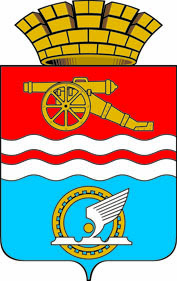 СВЕРДЛОВСКАЯ ОБЛАСТЬАДМИНИСТРАЦИЯ КАМЕНСК-УРАЛЬСКОГО ГОРОДСКОГО ОКРУГАПОСТАНОВЛЕНИЕот 15.09.2020  № 662О внесении изменений в  муниципальную программу 
«Реализация социальной политики в муниципальном образовании 
город Каменск-Уральский на 2020-2026 годы»На основании решения Городской Думы города Каменска-Уральского              от 18.12.2019 № 625 «О бюджете муниципального образования город Каменск-Уральский на 2020 год и плановый период 2021 и 2022 годов» (в редакции решений Городской Думы города Каменска-Уральского от 22.01.2020 № 637,       от 19.02.2020 № 644, от 25.03.2020 № 654, от 22.04.2020 № 661, от 17.06.2020      № 692), в соответствии с Порядком формирования и реализации муниципальных программ и комплексных муниципальных программ муниципального образования город Каменск-Уральский, утвержденным постановлением Администрации города Каменска-Уральского от 23.11.2015         № 1666 (в редакции постановлений Администрации города Каменска-Уральского от 17.11.2017 № 984, от 09.10.2019  № 817, от 26.08.2020 № 610), Администрация Каменск-Уральского городского округаПОСТАНОВЛЯЕТ:1. Внести в муниципальную программу «Реализация социальной политики в муниципальном образовании город Каменск-Уральский на        2020-2026 годы», утвержденную постановлением Администрации города Каменска-Уральского от 10.10.2019 № 831 (в редакции постановлений Администрации города Каменска-Уральского от 17.03.2020 № 181,                   от 29.06.2020 № 483)  (далее – программа), следующие изменения:1) строку «Объемы финансирования муниципальной программы по годам реализации, тыс.руб.» Паспорта программы изложить в следующей редакции:          2) Приложение № 1 к программе изложить в новой редакции согласно Приложению № 1 к настоящему постановлению;	3) строку «Объемы финансирования подпрограммы по годам реализации» Паспорта подпрограммы «Молодежь в муниципальном образовании город Каменск-Уральский на 2020-2026 годы» программы изложить в следующей редакции:4) Приложение № 2 к подпрограмме «Молодежь в муниципальном образовании город Каменск-Уральский на 2020-2026 годы» программы изложить в новой редакции согласно Приложению № 2 к настоящему постановлению.	2. Разместить настоящее постановление на официальном сайте муниципального образования.3. Контроль за выполнением настоящего постановления возложить на заместителя главы Администрации городского округа Нестерова Д.Н. Глава 
Каменск-Уральского городского округа					  А.В. Шмыков                                                                                                                                           Приложение № 1                                                                                                                                           к постановлению Администрации                                                                                                                                             Каменск-Уральского городского округа                                                                                                                                           от 15.09.2020  № 662                                                                                                                                                       Приложение № 1                                                                                                                                           к муниципальной программе «Реализация                                                                                                                                           социальной политики в муниципальном образовании                                                                                                                                           город Каменск-Уральский на 2020-2026 годы»План мероприятий по выполнению муниципальной программы «Реализация социальной политики 
в муниципальном образовании город Каменск-Уральский на 2020-2026 годы»                                                                                                                                           Приложение № 2                                                                                                                                           к постановлению Администрации                                                                                                                                             Каменск-Уральского городского округа                                                                                                                                           от 15.09.2020  № 662                                                                                                                                                       Приложение № 2                                                                                                                                           к подпрограмме «Молодежь в муниципальном образовании                                                                                                                                           город Каменск-Уральский на 2020-2026 годы»ПЛАН МЕРОПРИЯТИЙпо выполнению подпрограммы «Молодежь в муниципальном образовании город Каменск-Уральский на 2020-2026 годы»Объемы финансирования муниципальной программы по годам реализации, тыс. руб.ВСЕГО: 105 104,20, в т.ч.: 2020 год – 51 615,20;2021 год – 8 914,0;2022 год – 8 883,0;2023 год – 8 963,0;2024 год – 8 883,0;2025 год – 8 963,0;2026 год – 8 883,0, из них:- областной бюджет - 85,20, в т.ч.:2020 год - 85,20;2021 год - 0,0;2022 год - 0,0;2023 год - 0,0;2024 год - 0,0;2025 год – 0,0;2026 год – 0,0- местный бюджет – 105 019,0, в т.ч.:2020 год – 51 530,0;2021 год – 8 914,0;2022 год – 8 883,0;2023 год – 8 963,0;2024 год – 8 883,02025 год – 8 963,0;2026 год – 8 883,0Объемы финансирования подпрограммы по годам реализации, тыс. руб.ВСЕГО: 50 394,20, в т. ч.:2020 год – 7 585,20;2021 год – 7 094,0; 2022 год – 7 143,0; 2023 год – 7 143,0;2024 год – 7 143,0;2025 год – 7 143,0;2026 год – 7 143,0,из них:- областной бюджет – 85,20, в т. ч.:2020 год – 85,20;2021 год – 0,0; 2022 год – 0,0; 2023 год – 0,0;2024 год – 0,0;2025 год – 0,0;2026 год – 0,0,- местный бюджет – 50 309,0, в т. ч.:2020 год – 7 500,0;2021 год – 7 094,0; 2022 год – 7 143,0; 2023 год – 7 143,0;2024 год – 7 143,0;2025 год – 7 143,0;2026 год – 7 143,0№ стро-киНаименование мероприятия / 
Источники расходов на финансированиеОбъем расходов на выполнение мероприятия за счет всех источников ресурсного обеспечения, тыс. руб.Объем расходов на выполнение мероприятия за счет всех источников ресурсного обеспечения, тыс. руб.Объем расходов на выполнение мероприятия за счет всех источников ресурсного обеспечения, тыс. руб.Объем расходов на выполнение мероприятия за счет всех источников ресурсного обеспечения, тыс. руб.Объем расходов на выполнение мероприятия за счет всех источников ресурсного обеспечения, тыс. руб.Объем расходов на выполнение мероприятия за счет всех источников ресурсного обеспечения, тыс. руб.Объем расходов на выполнение мероприятия за счет всех источников ресурсного обеспечения, тыс. руб.Объем расходов на выполнение мероприятия за счет всех источников ресурсного обеспечения, тыс. руб.Целевой показатель, на достижение которого направлены мероприятия№ стро-киНаименование мероприятия / 
Источники расходов на финансированиеВсего2020 год2021 год2022 год2023 год2024 год2025 год2026 год12345678910111Всего по муниципальной программе, в т.ч.:105 104,2051 615,208 914,08 883,08 963,08 883,08 963,08 883,0Х1областной бюджет85,2085,200,00,00,00,00,00,0Х1местный бюджет105 019,051 530,08 914,08 883,08 963,08 883,08 963,08 883,0Х2Подпрограмма «Дополнительные меры социальной поддержки населения в муниципальном образовании город Каменск-Уральский на 2020-2026 годы», в т.ч.:50 300,043 400,01 190,01 110,01 190,01 110,01 190,01 110,0Х2местный бюджет50 300,043 400,01 190,01 110,01 190,01 110,01 190,01 110,0Х3Подпрограмма «Молодежь в муниципальном образовании город Каменск-Уральский на 2020-2026 годы», в т.ч.:50 394,207 585,207 094,07 143,07 143,07 143,07 143,07 143,0Х3областной бюджет85,2085,200,00,00,00,00,00,0Х3местный бюджет50 309,07 500,07 094,07 143,07 143,07 143,07 143,07 143,0Х4Подпрограмма «Профилактика правонарушений и употребления психоактивных веществ в муниципальном образовании город Каменск-Уральский на 2020-2026 годы», в т.ч.:3 710,0530,0530,0530,0530,0530,0530,0530,0Х4местный бюджет3 710,0530,0530,0530,0530,0530,0530,0530,0Х5Подпрограмма «Профилактика инфекционных и неинфекционных заболеваний в муниципальном образовании город Каменск-Уральский на 2020-2026 годы», в т.ч.:700,0100,0100,0100,0100,0100,0100,0100,0Х5местный бюджет700,0100,0100,0100,0100,0100,0100,0100,0Х№ стро-киНаименование мероприятия /Источники расходов на финансированиеОбъем расходов на выполнение мероприятия за счет всех источников ресурсного обеспечения, тыс. руб.Объем расходов на выполнение мероприятия за счет всех источников ресурсного обеспечения, тыс. руб.Объем расходов на выполнение мероприятия за счет всех источников ресурсного обеспечения, тыс. руб.Объем расходов на выполнение мероприятия за счет всех источников ресурсного обеспечения, тыс. руб.Объем расходов на выполнение мероприятия за счет всех источников ресурсного обеспечения, тыс. руб.Объем расходов на выполнение мероприятия за счет всех источников ресурсного обеспечения, тыс. руб.Объем расходов на выполнение мероприятия за счет всех источников ресурсного обеспечения, тыс. руб.Объем расходов на выполнение мероприятия за счет всех источников ресурсного обеспечения, тыс. руб.Целевой показатель, на достижение которого направленымероприятия№ стро-киНаименование мероприятия /Источники расходов на финансированиевсего2020 год2021год2022 год2023 год2024год2025год2026 годЦелевой показатель, на достижение которого направленымероприятия1234567891011IВсего по подпрограмме, в т.ч.:50 394,207 585,207 094,07 143,07 143,07 143,07 143,07 143,0ХIобластной бюджет85,2085,200,00,00,00,00,00,0ХIместный бюджет50 309,07 500,07 094,07 143,07 143,07 143,07 143,07 143,0Х1Информирование молодежи о потенциальных возможностях саморазвития585,90117,9078,078,078,078,078,078,01,31областной бюджет17,4017,400,00,00,00,00,00,0Х1местный бюджет568,5100,578,078,078,078,078,078,0Х1.1.Изготовление информационно-имиджевой продукции218,550,528,028,028,028,028,028,011.1.местный бюджет218,550,528,028,028,028,028,028,0Х1.2.Приобретение оборудования и инвентаря для организации досуга и проведения мероприятий для молодежи367,4067,4050,050,050,050,050,050,01,31.2.областной бюджет17,4017,400,00,00,00,00,00,0Х1.2.местный бюджет350,050,050,050,050,050,050,050,0Х2Гражданско-патриотическое воспитание молодежи3 655,80577,80513,0513,0513,0513,0513,0513,032областной бюджет67,8067,800,00,00,00,00,00,0Х2местный бюджет3 588,0510,0513,0513,0513,0513,0513,0513,0Х2.1.Привлечение молодых граждан к участию в общественно-политической жизни общества724,0100,0104,0104,0104,0104,0104,0104,032.1.местный бюджет724,0100,0104,0104,0104,0104,0104,0104,0Х2.1.1.Реализация проекта «Имеешь право!» (организация  научно-практических конференций, круглых столов, дискуссий, деловых игр по правовой тематике)70,010,010,010,010,010,010,010,032.1.1.местный бюджет70,010,010,010,010,010,010,010,0Х2.1.2.Реализация проекта «Я – гражданин России!» (организация и проведение городских мероприятий и акций: «Мы – граждане России!», праздничных мероприятий, приуроченных к государственным праздникам России)654,090,094,094,094,094,094,094,032.1.2.местный бюджет654,090,094,094,094,094,094,094,0Х2.2.Военно-патриотическое воспитание молодежи2 501,80407,80349,0349,0349,0349,0349,0349,032.2.областной бюджет67,8067,800,00,00,00,00,00,0Х2.2.местный бюджет2 434,0340,0349,0349,0349,0349,0349,0349,0Х2.2.1.Реализация проекта «Помним имя твое, Россия!», организация и проведение городского Месячника защитников Отечества, Дня призывника, Торжественных проводов в ряды ВС РФ, спортивно-технических соревнований, мероприятий, посвященных памятным датам военной истории, торжественных встреч с ветеранами войны и труда в честь праздничных и знаменательных дат954,0120,0139,0139,0139,0139,0139,0139,032.2.1.местный бюджет954,0120,0139,0139,0139,0139,0139,0139,0Х2.2.2.Организация и проведение военно-спортивных игр, организация и проведение 5-дневных учебных сборов по начальной военной подготовке для допризывной молодежи767,80167,80100,0100,0100,0100,0100,0100,032.2.2.областной бюджет67,8067,800,00,00,00,00,00,0Х2.2.2.местный бюджет700,0100,0100,0100,0100,0100,0100,0100,0Х2.2.3.Цикл мероприятий, посвященных празднованию Дня Победы в Великой Отечественной войне 1941-1945гг (парад наследников Победы, «Вечер зажженных свечей», «Я помню, я горжусь!») 80,020,010,010,010,010,010,010,032.2.3.областной бюджет0,00,00,00,00,00,00,00,02.2.3.местный бюджет80,020,010,010,010,010,010,010,0Х2.2.4.Приобретение оборудования и инвентаря для организаций, занимающихся патриотическим воспитанием и допризывной подготовкой молодежи к военной службе700,0100,0100,0100,0100,0100,0100,0100,032.2.4.областной бюджет0,00,00,00,00,00,00,00,0Х2.2.4.местный бюджет700,0100,0100,0100,0100,0100,0100,0100,0Х2.3.Развитие молодёжного волонтёрского движения (проведение конкурсов, обучающих семинаров, форумов молодых волонтерских объединений. приобретение экипировки для волонтеров)430,070,060,060,060,060,060,060,01,32.3.местный бюджет430,070,060,060,060,060,060,060,0Х3Поддержка инициативной и талантливой молодежи6 561,0825,0956,0956,0956,0956,0956,0956,013местный бюджет6 561,0825,0956,0956,0956,0956,0956,0956,0Х3.1.Реализация проекта «Креатив-парад» (организация и проведение конкурсов «Я – самая!», «Каменский богатырь»; регионального фестиваля молодежной музыкальной культуры «Будущее – за нами!»; фестиваля-конкурса «Арт-пресс фестиваль»; фестиваля «Молодежная волна», посвященного Дню молодежи; игр, фестивалей, мастер-классов  КВН; Школы ведущих)3 388,0352,0506,0506,0506,0506,0506,0506,013.1.местный бюджет3 388,0352,0506,0506,0506,0506,0506,0506,0Х3.2.Реализация проекта «Команда» (организация и проведение сборов молодежного актива «Августина», «Веснянка», «Дорога в лето»; слета молодых семей «Улей»)1 787,0287,0250,0250,0250,0250,0250,0250,013.2.местный бюджет1 787,0287,0250,0250,0250,0250,0250,0250,0Х3.3.Реализация проекта «Успех в твоих руках!»  (организация и проведение городского конкурса организаторов и участников молодежного самоуправления «Лидер года»). Вручение городской молодежной премии1 386,0186,0200,0200,0200,0200,0200,0200,013.3.местный бюджет1 386,0186,0200,0200,0200,0200,0200,0200,0Х4Обеспечение занятости и трудоустройства подростков и молодежи4 220,0590,0605,0605,0605,0605,0605,0605,01,24местный бюджет4 220,0590,0605,0605,0605,0605,0605,0605,0Х4.1.Реализация проекта «Молодежная трудовая вахта» (содействие трудоустройству несовершеннолетних граждан в каникулярный период, организация Торжественной линейки открытия Молодежной трудовой вахты, организация Слета молодежных трудовых отрядов, спартакиады трудовых отрядов, организация конкурса на лучший трудовой отряд, организация церемонии закрытия Молодежной трудовой вахты)700,0100,0100,0100,0100,0100,0100,0100,014.1.местный бюджет700,0100,0100,0100,0100,0100,0100,0100,0Х4.2.Реализация проекта «Наш город – наш дом!» (организация и проведение городских экологических субботников, благоустройство лесопарковых и дворовых территорий отдыха горожан, организация городского конкурса на лучшую молодежную трудовую бригаду в рамках экологических субботников)335,035,050,050,050,050,050,050,014.2.местный бюджет335,035,050,050,050,050,050,050,0Х4.3.Субсидия юридическим лицам и индивидуальным предпринимателям, осуществившим в летний период трудоустройство несовершеннолетних граждан в возрасте от 14 до 18 лет, проживающих и (или) обучающихся в муниципальном образовании город Каменск-Уральский2 520,0360,0360,0360,0360,0360,0360,0360,024.3.местный бюджет2 520,0360,0360,0360,0360,0360,0360,0360,0Х4.4.Организация и проведение мероприятий по профориентации подростков и молодежи (Фестиваль профессий, конкурсы профмастерства, научно-практическая конференция, форум работающей молодежи)665,095,095,095,095,095,095,095,014.4.местный бюджет665,095,095,095,095,095,095,095,0Х5Пропаганда здорового образа жизни, профилактика правонарушений и зависимостей690,090,0100,0100,0100,0100,0100,0100,015местный бюджет690,090,0100,0100,0100,0100,0100,0100,0Х5.1.Реализация проекта «Все различны все равны!» (организация и проведение регионального фестиваля молодежных субкультур «Экстриму – да, экстремизму – нет»)70,010,010,010,010,010,010,010,015.1.местный бюджет70,010,010,010,010,010,010,010,0Х5.2.Реализация проекта «Спорт – ты жизнь!» (организация и проведение спартакиады работающей молодежи «Октябрина»)490,070,070,070,070,070,070,070,015.2.местный бюджет490,070,070,070,070,070,070,070,0Х5.3.Организация и проведение акций по профилактике социально-значимых заболеваний и зависимостей130,010,020,020,020,020,020,020,015.3.местный бюджет130,010,020,020,020,020,020,020,06Поддержка инициатив и проектов детских и молодежных общественных объединений420,060,060,060,060,060,060,060,016областной бюджет0,00,00,00,00,00,00,00,0Х6местный бюджет420,060,060,060,060,060,060,060,0Х6.1.Реализация проектов «Твоя инициатива», городского проекта молодежного самоуправления 420,060,060,060,060,060,060,060,016.1.областной бюджет0,00,00,00,00,00,00,00,0Х6.1.местный бюджет420,060,060,060,060,060,060,060,0Х7Обеспечение деятельности МКУ «Центр моложенной политики»33 543,905 240,504 676,44 725,44 725,44 725,44 725,44 725,41,2,37областной бюджет0,00,00,00,00,00,00,00,0Х7местный бюджет33 543,905 240,504 676,44 725,44 725,44 725,44 725,44 725,4Х7.1.Затраты на финансирование для обеспечения деятельности учреждения33 543,905 240,504 676,44 725,44 725,44 725,44 725,44 725,4Х7.1.местный бюджет33 543,905 240,504 676,44 725,44 725,44 725,44 725,44 725,4Х8.Создание, содержание и развитие городского молодежного портала717,684,0105,6105,6105,6105,6105,6105,61,2,38.областной бюджет0,00,00,00,00,00,00,00,0Х8.местный бюджет717,684,0105,6105,6105,6105,6105,6105,6Х8.1.Содержание городского молодежного портала717,684,0105,6105,6105,6105,6105,6105,6Х8.1.областной бюджет0,00,00,00,00,00,00,00,0Х8.1.местный бюджет717,684,0105,6105,6105,6105,6105,6105,6Х